Book link QR CodesBook LinkQR CodesBusy at Maths 2nd Class – Click here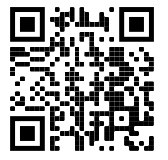 Ready to Go! 3rd Class– Click here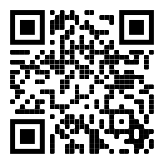 Busy at Maths 3rd Class - Click here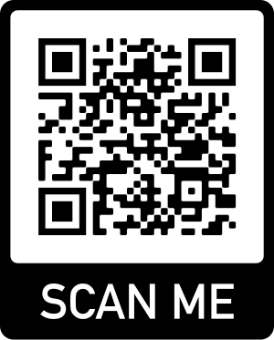 Small World History 3rd ClassClick here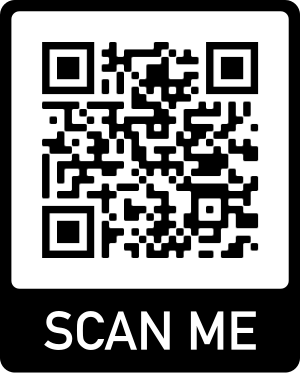 Abair Liom 3rd ClassBook – Click here Resources – Click here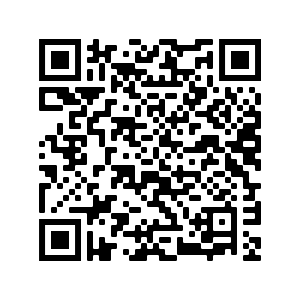 Small World Geography + Science 3rd ClassClick here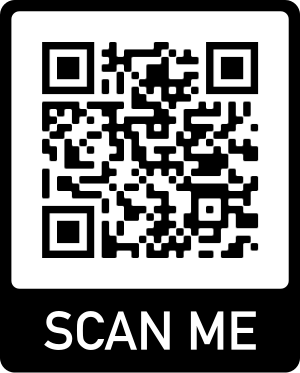 Spell Well 3rd Class -Click here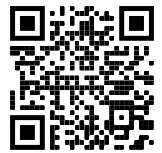 Spell Well 2nd class – Click here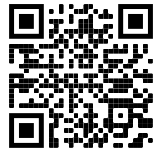 